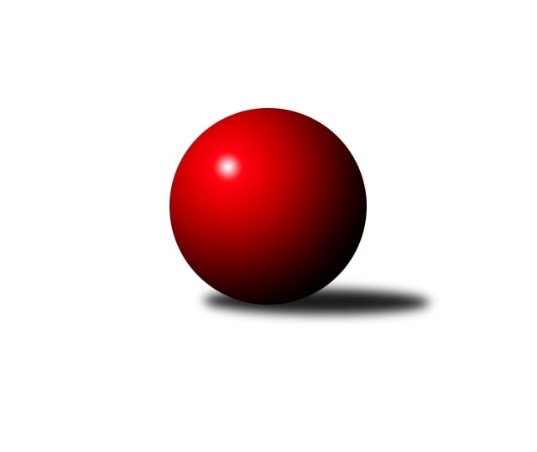 Č.9Ročník 2019/2020	2.12.2019Nejlepšího výkonu v tomto kole: 1768 dosáhlo družstvo: TJ Jiskra Rýmařov ˝C˝Meziokresní přebor-Bruntál, Opava 2019/2020Výsledky 9. kolaSouhrnný přehled výsledků:TJ Jiskra Rýmařov ˝C˝	- TJ Sokol Chvalíkovice ˝B˝	8:2	1768:1501		2.12.TJ Opava ˝C˝	- TJ Horní Benešov ˝E˝	2:8	1431:1570		2.12.TJ Kovohutě Břidličná ˝B˝	- KK Minerva Opava ˝B˝	4:6	1508:1478		2.12.RSSK OSIR Raciborz	- TJ Kovohutě Břidličná ˝C˝	10:0	1653:1554		2.12.KK Minerva Opava ˝C˝	- KS Moravský Beroun B	2:8	1517:1537		2.12.Tabulka družstev:	1.	TJ Jiskra Rýmařov ˝C˝	9	8	0	1	66 : 24 	 	 1629	16	2.	RSSK OSIR Raciborz	9	7	0	2	68 : 22 	 	 1640	14	3.	TJ Horní Benešov ˝E˝	9	7	0	2	62 : 28 	 	 1619	14	4.	KK Minerva Opava ˝B˝	9	5	0	4	50 : 40 	 	 1549	10	5.	TJ Sokol Chvalíkovice ˝B˝	9	5	0	4	44 : 46 	 	 1472	10	6.	TJ Kovohutě Břidličná ˝B˝	9	4	0	5	46 : 44 	 	 1558	8	7.	KS Moravský Beroun B	9	4	0	5	38 : 52 	 	 1504	8	8.	TJ Kovohutě Břidličná ˝C˝	9	3	0	6	26 : 64 	 	 1547	6	9.	TJ Opava ˝C˝	9	1	0	8	26 : 64 	 	 1465	2	10.	KK Minerva Opava ˝C˝	9	1	0	8	24 : 66 	 	 1363	2Podrobné výsledky kola:	 TJ Jiskra Rýmařov ˝C˝	1768	8:2	1501	TJ Sokol Chvalíkovice ˝B˝	Pavel Švan	 	 231 	 244 		475 	 2:0 	 362 	 	170 	 192		Daniel Beinhauer	Miroslav Langer	 	 245 	 220 		465 	 2:0 	 317 	 	158 	 159		Marek Hrbáč	Pavel Přikryl	 	 224 	 207 		431 	 2:0 	 398 	 	206 	 192		Denis Vítek	Stanislav Lichnovský	 	 201 	 196 		397 	 0:2 	 424 	 	206 	 218		Dalibor Krejčiříkrozhodčí: vedoucí družstevNejlepší výkon utkání: 475 - Pavel Švan	 TJ Opava ˝C˝	1431	2:8	1570	TJ Horní Benešov ˝E˝	Vladimír Kozák	 	 171 	 173 		344 	 0:2 	 350 	 	184 	 166		Roman Swaczyna	Vladislav Kobelár	 	 189 	 187 		376 	 0:2 	 404 	 	206 	 198		Miroslav Petřek st.	Jolana Rybová	 	 184 	 209 		393 	 2:0 	 382 	 	189 	 193		Petr Dankovič	Petr Bracek	 	 156 	 162 		318 	 0:2 	 434 	 	216 	 218		Zdeněk Janákrozhodčí: Nejlepší výkon utkání: 434 - Zdeněk Janák	 TJ Kovohutě Břidličná ˝B˝	1508	4:6	1478	KK Minerva Opava ˝B˝	Anna Dosedělová	 	 183 	 184 		367 	 0:2 	 389 	 	192 	 197		Zdeněk Štohanzl	Luděk Häusler	 	 172 	 169 		341 	 0:2 	 357 	 	162 	 195		Josef Plšek	Jaroslav Zelinka	 	 212 	 199 		411 	 2:0 	 342 	 	180 	 162		Karel Vágner	Josef Kočař	 	 205 	 184 		389 	 0:2 	 390 	 	197 	 193		Karel Kratochvílrozhodčí: Nejlepší výkon utkání: 411 - Jaroslav Zelinka	 RSSK OSIR Raciborz	1653	10:0	1554	TJ Kovohutě Břidličná ˝C˝	Krzysztof Wróblewski	 	 198 	 224 		422 	 2:0 	 381 	 	190 	 191		Miroslav Smékal	Jerzy Kwasny	 	 208 	 198 		406 	 2:0 	 395 	 	197 	 198		Pavel Veselka	Mariusz Gierczak	 	 216 	 207 		423 	 2:0 	 406 	 	201 	 205		Jiří Procházka	Dariusz Jaszewski	 	 191 	 211 		402 	 2:0 	 372 	 	184 	 188		Ladislav Stárekrozhodčí: Nejlepší výkon utkání: 423 - Mariusz Gierczak	 KK Minerva Opava ˝C˝	1517	2:8	1537	KS Moravský Beroun B	Gabriela Beinhauerová	 	 219 	 198 		417 	 2:0 	 392 	 	189 	 203		Jiří Machala	Jaroslav Pelikán	 	 167 	 175 		342 	 0:2 	 352 	 	169 	 183		Hana Zálešáková	Zuzana Šafránková	 	 192 	 194 		386 	 0:2 	 390 	 	176 	 214		Miroslav Janalík	Matěj Pavlík	 	 202 	 170 		372 	 0:2 	 403 	 	193 	 210		Daniel Heroldrozhodčí: Nejlepší výkon utkání: 417 - Gabriela BeinhauerováPořadí jednotlivců:	jméno hráče	družstvo	celkem	plné	dorážka	chyby	poměr kuž.	Maximum	1.	Zdeněk Janák 	TJ Horní Benešov ˝E˝	432.38	292.7	139.7	5.8	4/4	(454)	2.	Jiří Procházka 	TJ Kovohutě Břidličná ˝C˝	427.88	291.3	136.6	6.7	6/6	(488)	3.	Mariusz Gierczak 	RSSK OSIR Raciborz	419.20	288.8	130.4	6.0	5/5	(448)	4.	Krzysztof Wróblewski 	RSSK OSIR Raciborz	415.90	286.2	129.7	6.3	5/5	(442)	5.	Jaroslav Zelinka 	TJ Kovohutě Břidličná ˝B˝	415.64	286.3	129.3	6.1	5/5	(445)	6.	Pavel Švan 	TJ Jiskra Rýmařov ˝C˝	415.25	284.9	130.4	6.8	5/5	(475)	7.	Pavel Přikryl 	TJ Jiskra Rýmařov ˝C˝	411.55	290.0	121.6	7.1	5/5	(431)	8.	Vladislav Kobelár 	TJ Opava ˝C˝	410.45	282.2	128.3	8.8	5/6	(451)	9.	Artur Tokarski 	RSSK OSIR Raciborz	409.56	273.9	135.6	7.1	4/5	(426)	10.	Mária Machalová 	KS Moravský Beroun B	408.67	286.4	122.3	9.8	3/4	(437)	11.	Daniel Duškevič 	TJ Horní Benešov ˝E˝	406.33	277.3	129.0	9.4	3/4	(465)	12.	Miroslav Langer 	TJ Jiskra Rýmařov ˝C˝	404.05	280.0	124.1	9.2	5/5	(465)	13.	Anna Dosedělová 	TJ Kovohutě Břidličná ˝B˝	402.92	280.8	122.1	10.1	4/5	(425)	14.	Stanislav Lichnovský 	TJ Jiskra Rýmařov ˝C˝	401.07	284.2	116.9	9.3	5/5	(475)	15.	Zdeněk Štohanzl 	KK Minerva Opava ˝B˝	398.25	277.0	121.3	9.3	4/5	(427)	16.	Miroslav Petřek  st.	TJ Horní Benešov ˝E˝	398.25	280.1	118.1	9.4	4/4	(413)	17.	Petr Dankovič 	TJ Horní Benešov ˝E˝	397.39	289.4	107.9	10.7	3/4	(433)	18.	Karel Kratochvíl 	KK Minerva Opava ˝B˝	396.67	275.5	121.2	7.5	4/5	(431)	19.	Denis Vítek 	TJ Sokol Chvalíkovice ˝B˝	396.24	273.8	122.4	9.4	5/5	(425)	20.	Daniel Herold 	KS Moravský Beroun B	394.94	278.9	116.0	10.8	3/4	(411)	21.	Gabriela Beinhauerová 	KK Minerva Opava ˝C˝	393.00	279.0	114.0	8.6	5/5	(433)	22.	Jiří Machala 	KS Moravský Beroun B	391.00	289.4	101.6	11.4	3/4	(426)	23.	Miroslav Zálešák 	KS Moravský Beroun B	390.50	279.0	111.5	7.9	3/4	(401)	24.	Pavel Veselka 	TJ Kovohutě Břidličná ˝C˝	388.27	274.9	113.3	10.3	5/6	(419)	25.	Roman Swaczyna 	TJ Horní Benešov ˝E˝	388.06	281.3	106.8	11.4	4/4	(436)	26.	Dalibor Krejčiřík 	TJ Sokol Chvalíkovice ˝B˝	387.87	278.8	109.1	10.5	5/5	(436)	27.	Miroslav Janalík 	KS Moravský Beroun B	386.33	275.5	110.8	8.3	3/4	(412)	28.	Josef Plšek 	KK Minerva Opava ˝B˝	377.33	268.3	109.0	9.8	5/5	(415)	29.	Vladimír Kozák 	TJ Opava ˝C˝	376.00	276.3	99.8	13.0	4/6	(397)	30.	Karel Vágner 	KK Minerva Opava ˝B˝	375.27	279.4	95.9	10.2	5/5	(420)	31.	Miroslav Smékal 	TJ Kovohutě Břidličná ˝C˝	375.00	269.8	105.2	10.3	6/6	(410)	32.	Josef Kočař 	TJ Kovohutě Břidličná ˝B˝	373.40	270.0	103.4	11.0	5/5	(401)	33.	Ladislav Stárek 	TJ Kovohutě Břidličná ˝C˝	371.22	271.3	99.9	11.4	6/6	(386)	34.	Daniel Beinhauer 	TJ Sokol Chvalíkovice ˝B˝	367.80	262.5	105.3	11.6	5/5	(409)	35.	Matěj Pavlík 	KK Minerva Opava ˝C˝	356.00	259.6	96.5	15.1	4/5	(402)	36.	Jolana Rybová 	TJ Opava ˝C˝	352.75	261.6	91.2	15.9	6/6	(393)	37.	Roman Škrobánek 	TJ Opava ˝C˝	352.25	258.5	93.8	16.3	4/6	(372)	38.	Ivana Hajznerová 	KS Moravský Beroun B	348.83	265.2	83.7	22.0	3/4	(362)	39.	Luděk Häusler 	TJ Kovohutě Břidličná ˝B˝	348.75	248.0	100.8	16.1	4/5	(388)	40.	Petr Bracek 	TJ Opava ˝C˝	344.20	253.3	90.9	12.3	5/6	(371)	41.	Hana Zálešáková 	KS Moravský Beroun B	340.75	262.1	78.6	21.4	4/4	(370)	42.	Stanislav Troják 	KK Minerva Opava ˝C˝	322.25	241.5	80.8	22.5	4/5	(371)	43.	Marek Hrbáč 	TJ Sokol Chvalíkovice ˝B˝	318.60	235.2	83.4	19.2	5/5	(385)	44.	Jaroslav Pelikán 	KK Minerva Opava ˝C˝	289.50	226.5	63.0	25.5	4/5	(342)		David Beinhauer 	TJ Sokol Chvalíkovice ˝B˝	434.00	290.5	143.5	4.0	1/5	(445)		Tomáš Král 	KK Minerva Opava ˝B˝	423.25	290.0	133.3	5.3	1/5	(441)		Slawomir Holynski 	RSSK OSIR Raciborz	418.33	291.7	126.7	8.0	3/5	(452)		Cesary Koczorski 	RSSK OSIR Raciborz	412.00	308.0	104.0	14.0	1/5	(412)		Leoš Řepka 	TJ Kovohutě Břidličná ˝B˝	404.08	287.3	116.8	6.8	3/5	(411)		Dariusz Jaszewski 	RSSK OSIR Raciborz	402.00	280.0	122.0	7.0	1/5	(402)		Jerzy Kwasny 	RSSK OSIR Raciborz	401.67	281.5	120.2	10.5	2/5	(406)		Renáta Smijová 	KK Minerva Opava ˝B˝	394.75	275.0	119.8	8.5	3/5	(432)		Ryszard Grygiel 	RSSK OSIR Raciborz	383.50	273.5	110.0	9.5	1/5	(399)		Luděk Bambušek 	TJ Jiskra Rýmařov ˝C˝	374.00	260.0	114.0	5.0	1/5	(374)		Ivo Mrhal 	TJ Kovohutě Břidličná ˝C˝	368.00	247.0	121.0	9.0	1/6	(368)		Zuzana Šafránková 	KK Minerva Opava ˝C˝	355.53	256.1	99.4	10.5	3/5	(430)		Pavel Jašek 	TJ Opava ˝C˝	335.00	238.5	96.5	14.5	2/6	(339)		Jan Hroch 	TJ Kovohutě Břidličná ˝C˝	309.75	227.3	82.5	20.5	2/6	(326)Sportovně technické informace:Starty náhradníků:registrační číslo	jméno a příjmení 	datum startu 	družstvo	číslo startu
Hráči dopsaní na soupisku:registrační číslo	jméno a příjmení 	datum startu 	družstvo	Program dalšího kola:17.1.2020	pá	17:00	TJ Kovohutě Břidličná ˝C˝ - KK Minerva Opava ˝B˝	20.1.2020	po	17:00	TJ Kovohutě Břidličná ˝B˝ - TJ Horní Benešov ˝E˝	20.1.2020	po	17:00	TJ Opava ˝C˝ - TJ Sokol Chvalíkovice ˝B˝	20.1.2020	po	17:00	TJ Jiskra Rýmařov ˝C˝ - KS Moravský Beroun B	20.1.2020	po	18:00	KK Minerva Opava ˝C˝ - RSSK OSIR Raciborz	Nejlepší šestka kola - absolutněNejlepší šestka kola - absolutněNejlepší šestka kola - absolutněNejlepší šestka kola - absolutněNejlepší šestka kola - dle průměru kuželenNejlepší šestka kola - dle průměru kuželenNejlepší šestka kola - dle průměru kuželenNejlepší šestka kola - dle průměru kuželenNejlepší šestka kola - dle průměru kuželenPočetJménoNázev týmuVýkonPočetJménoNázev týmuPrůměr (%)Výkon5xPavel ŠvanRýmařov C4756xZdeněk JanákHor.Beneš.E117.364343xMiroslav LangerRýmařov C4654xPavel ŠvanRýmařov C115.044756xZdeněk JanákHor.Beneš.E4341xMiroslav LangerRýmařov C112.624652xPavel PřikrylRýmařov C4317xMariusz GierczakRaciborz112.614232xDalibor KrejčiříkChvalíkov. B4243xKrzysztof WróblewskiRaciborz112.344223xMariusz GierczakRaciborz4232xJaroslav ZelinkaBřidličná B111.33411